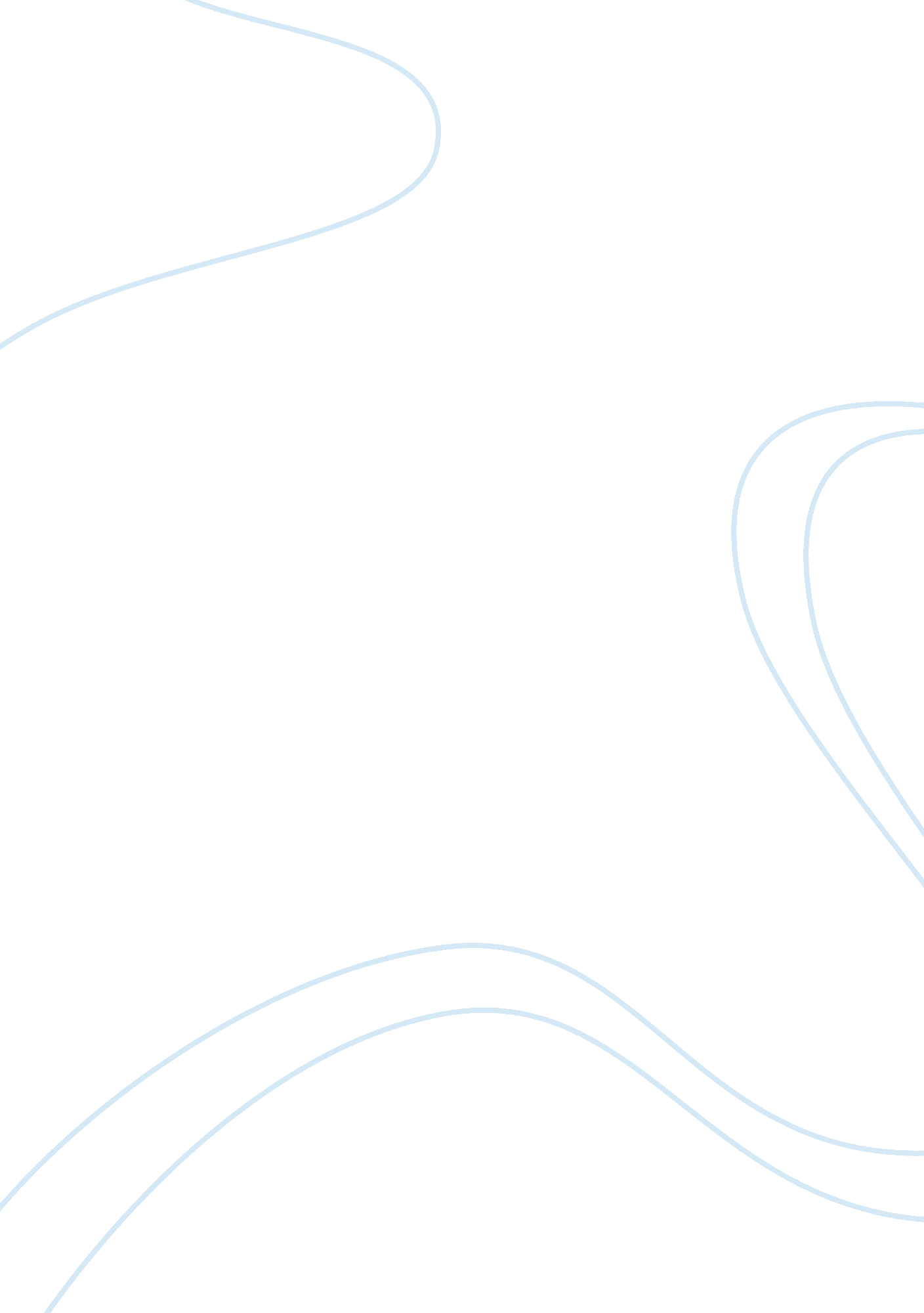 Need help with writing your assignment? essay sampleLiterature, Russian Literature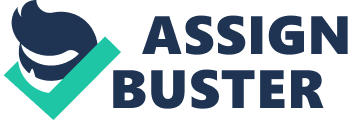 Did you know that professional online writing services aren’t reserved solely for those who need assistance with major writing projects, like master’s essays or PhD dissertations? We are here to provide high quality and affordable writing help to every student who finds themselves struggling with their day-to-day writing assignments. We help with coursework and general homework as well. If you find yourself struggling with, or losing sleep over: Essays Thesis Statements Math Writing Dissertations Coursework Research papers Entrance statements …other academic writing We are here for YOU! Need assignment help? We work with industry leading experts in the field of academic writing. Our writers are degree holders who specialize in assisting students all over the world with their high school , college and university level writing assignments. This includes homework, quizzes, short and long writing assignments, stories, thesis, and anything else that a student might be asked to complete on their own time. Using our services is easy. For anyone who might need help with assignment, contacting us is as easy as using our online chat portal or calling our toll-free customer support line. From there, we will discuss the particulars of your assignment, answer any questions you might have and pair you with the writer most qualified to provide assistance. As our valued client, you can expect: Unlimited edits or amendments A comprehensive works cited or reference sheet A complete outline A detailed and professionally edited cover page Expert formatting A full plagiarism report Curious about how online writing help really works? Keep reading! Get Quality and Timely Assignment Writing Help Students from around the world, regardless of their academic skill level, come to us when they need affordable and high quality assistance with their writing assignments. It is important to note that we work with students from the high school straight through to the doctoral levels and guarantee complete privacy. We understand that asking for help can sometime be difficult, however, we want you to know that we are here for you. There are many reasons why student have come to us looking for support, such as: An inability to commit the time needed to complete their coursework because they were doing double duty as the primary caregiver for a relative who had fallen ill. They had a previous obligation or a special event that they needed to attend. They were unable to manage their growing course load and simply had too many assignments that were all due at the same time. They had fallen ill and were unable to focus. Work and life just got in the way. They simply did not understand the assignment and needed an unbiased 3rd party to step in. We are not here to judge you, we are here to help you do an assignment. There are times when life just gets in the way and a little extra support is needed. You might be surprised to learn that our typical client base is not the ‘ lazy student looking for an easy way out.’ In fact, the majority of the students we work with are classic over achievers, they strive to balance work, life and school and often excel in their classes. What are some of the benefits of using our writing service? Consider this, you’ve just returned home from work and you are EXHAUSTED. Unfortunately, you know that you will be up all night stressing over a looming project deadline that you likely aren’t going to meet. Fast forward a few hours, and you don’t have your project done but you need to get to class. What do you do? Call in sick? Miss the deadline and take the failing grade? You are have so much on your plate that things are starting to fall by the wayside. You never intended to fall behind, it just kind of happened…you are so burnt out. Now imagine that there is a team of dedicated and professional academic writers that are available 24 x 7 to assist you with homework and writing assignments when you need assignment help while you focus on the other important things in your life – like work, next week’s basketball game, or visiting with your best friend who you haven’t seen since you both went off to different schools last Fall. Would you harness the opportunity to put a little more time back into your schedule if you knew that your assignment was being completed by a seasoned expert? Of course you would. That is precisely what we are here for – to deliver results to overworked students who are just trying to make a better and brighter future for themselves. High quality service guaranteed We stand behind our work and have some of the strongest guarantees in the industry. We strive to meet whatever deadline you throw at us – regardless of how soon in the future that might be. Our writers are native speakers of the languages they write in, and will take every precaution to make sure that they are following the requirements of your assignment as closely as possible. You have the option to review a final draft of your paper before any final documents are made. If something isn’t perfect, let us know and we will be happy to make as many edits are needed until it is right. This is, after all, your assignment and we want you to get the best mark possible. That being said, our writers will endeavour to write at an academic level and capability similar to your own and will never resell or recycle content. Any essay or paper you receive from us will be 100% your own. Reliable Quality Assignment Writing Help from Best Writers in the Industry We provide industry leading online writing help and are happy to provide a comprehensive originality report that verifies the legitimacy of the paper that has been written. This is our guarantee to you that you will not be turning in a document that was submitted by or previously sold to someone else. We take plagiarism very, very seriously. 
If you need writing help, or for any questions that you might have, connect with a member of our support team now. 